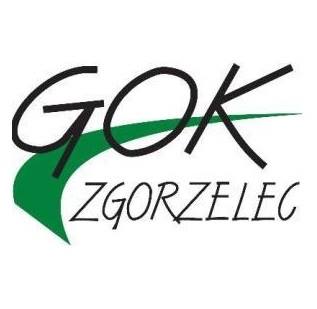 SPECYFIKACJA ISTOTNYCH WARUNKÓW ZAMÓWIENIAdla zamówienia o wartości poniżej kwot określonych w przepisach wydanych na podstawie art. 11 ust. 8 ustawy z dnia 29 stycznia 2004 r. Prawo zamówień publicznych w trybie przetargu nieograniczonego pn.„Budowa świetlicy wiejskiej w Tylicach”Zgorzelec, 2019-07-29Nazwa oraz adres zamawiającego i dane kontaktowe.Nazwa: Gminny Ośrodek Kultury w Zgorzelcu z/s w RadomierzycachAdres: Radomierzyce 40, 59-900 ZgorzelecREGON: 230925560NIP: 615-18-14-399Adres strony internetowej: http://gokzgorzelec-radomierzyce.pl/bip/Adres email: przetargi@gmina.zgorzelec.plNumer telefonu: (75)77 525 59Godziny urzędowania: od poniedziałku do piątku od 7:30 do 15:30.Tryb udzielenia zamówienia.Postępowanie o udzielenie zamówienia publicznego prowadzone jest w trybie przetargu nieograniczonego zgodnie z przepisami art. 10 ust. 1 oraz art. 39-46 ustawy z dnia 29 stycznia 2004r. – Prawo zamówień publicznych (t.j. Dz. U. z 2018 r. poz. 1986 z późn. zm.), zwanej dalej ustawą „Pzp”, w procedurze właściwej dla zamówień publicznych 
o wartości poniżej wartości określonych w przepisach wydanych na podstawie art. 11 ust. 8 ustawy Pzp. Postępowanie jest prowadzone zgodnie z zasadami przewidzianymi dla tzw. „procedury odwróconej”, o której mowa w art. 24aa ust. 1 i 2 ustawy Pzp. Stosownie do przywołanych przepisów Zamawiający najpierw dokona oceny ofert, a następnie zbada czy Wykonawca, którego oferta została oceniona jako najkorzystniejsza, nie podlega wykluczeniu oraz spełnia warunki udziału w postępowaniu.Opis przedmiotu zamówienia.Przedmiotem zamówienia jest wykonanie na działce nr 47/6 i 296 w miejscowości Tylice wolnostojącego budynku świetlicy wiejskiej o powierzchni  użytkowej 216,88 m² i kubaturze 1410,54 m³ wraz z infrastrukturą towarzyszącą. Budynek nie podpiwniczony, dwukondygnacyjny: parter z poddaszem  użytkowym, oparty na rzucie prostokąta. Budynek z dachem dwuspadowym, pokryty dachówką ceramiczną z instalacją fotowoltaiczną składającą się z 30 szt. paneli polikrystalicznych o mocy 270 Wp . Główne wejścia do budynku na elewacji frontowej od strony południowej z wjazdem na teren działki z drogi gminnej dr 296. Do budynku należy wykonać drogę utwardzoną z kostki betonowej o szerokości 6,00 m. Obok budynku wykonać miejsca postojowe dla samochodów osobowych wraz z placem manewrowym z kostki betonowej. Obok miejsc parkingowych  należy usytuować boks śmietnikowy. Wykonanie  ogrodzenia działki z elementów panelowych, stalowych jako system modułowy. Do budynku należy wykonać  przyłącza: wodociągowe, kanalizacji sanitarnej, energetyczne, zgodnie z uzyskanymi technicznymi warunkami przyłączenia wraz z odprowadzeniem wody deszczowej. Inwestycja prowadzona dwuetapowo: w  I Etapie należy wybudować budynek świetlicy 
w stanie surowym zamkniętym w II Etapie wykończenie budynku świetlicy z wykonaniem przyłączy oraz zagospodarowaniem terenu.Główny kod CPV: 45212300-9 Roboty budowlane w zakresie budowy artystycznych i kulturalnych obiektów budowlanych.Szczegółowy opis przedmiotu zamówienia został zawarty w dokumentacji projektowej stanowiącej Załącznik Nr 11 do niniejszego SIWZ, w skład której wchodzą: Projekt Budowlany.Przedmiar robót.Specyfikacje Techniczne Wykonania i Odbioru Robót.Ewentualne podane w opisach nazwy własne, znaki towarowe, patenty, pochodzenie, źródła lub szczególne procesy, które charakteryzuje produkty lub usługi, normy, oceny techniczne specyfikacje techniczne itp. nie mają na celu naruszenie art. 29, art. 30, art. 7 ustawy Pzp, a mają jedynie za zadanie sprecyzowanie oczekiwań jakościowych, technologicznych, wydajnościowych czy funkcjonalnych Zamawiającego. Zamawiający dopuszcza rozwiązania równoważne pod warunkiem spełnienia tego samego poziomu technologicznego, wydajnościowego i funkcjonalnego założonego w projekcie. Wszystkie ewentualne nazwy własne i marki handlowe elementów budowlanych, normy, oceny techniczne specyfikacje techniczne itp. systemów, urządzeń i wyposażania zawarte w SIWZ oraz dokumentacji projektowej, zostały użyte w celu sprecyzowania oczekiwań jakościowych technologicznych, wydajnościowych czy funkcjonalnych Zamawiającego. Zamawiający oświadcza, że dopuszcza składanie ofert, w których poszczególne urządzenia bądź materiały wymienione w dokumentacji projektowej oraz przedmiarze robót mogą być zastąpione urządzeniami bądź materiałami równoważnymi. Poprzez pojęcie materiałów 
i urządzeń równoważnych należy rozumieć materiały gwarantujące realizację robót zgodnie z projektem oraz zapewniające uzyskanie parametrów technicznych nie gorszych od założonych w dokumentacji projektowej, specyfikacji technicznej wykonania i odbioru oraz przedmiarze robót. Równoważne produkty i urządzenia muszą być dopuszczone do obrotu i stosowania zgodnie z obowiązującym prawem. Wykonawca, który zaoferuje produkty oraz urządzenia równoważne wymagające zmiany posiadanych decyzji, będzie musiał w ramach wykonania zamówienia w imieniu Zamawiającego, uzyskać wymagane decyzje własnym staraniem i kosztem, gwarantując jednocześnie wykonanie zamówienia 
w terminie wynikającym z SIWZ. Wykonawca, który powołuje się na rozwiązania równoważne opisane przez Zamawiającego, jest zobowiązany wykazać, że oferowane przez niego dostawy, usługi lub roboty budowlane spełniają wymagania określone przez Zamawiającego. Obowiązek Wykonawcy wykazania równoważności produktu jest obowiązkiem wynikającym z ustawy Pzp, który może być spełniony w jakikolwiek sposób pozwalający Zamawiającemu jednoznacznie stwierdzić zgodność oferowanych w ofercie produktów z wymaganiami określonymi w SIWZ, co winno zostać wykazane na etapie składnia ofert zawierających produkty równoważne.Termin wykonania zamówienia.Od dnia podpisania umowy do dnia 29.05.2020 r.Warunki udziału w postępowaniu.O udzielenie zamówienia mogą ubiegać się Wykonawcy, którzy nie podlegają wykluczeniu na podstawie art. 24 ust. 1 pkt 12-23 ustawy Pzp oraz spełniają warunki udziału w postępowaniu, określone przez Zamawiającego w ogłoszeniu o zamówieniu 
i niniejszej SIWZ.Zamawiający zgodnie z art. 24aa ust. 1 ustawy Pzp dokona najpierw oceny ofert, 
a następnie zbada czy wykonawca, którego oferta została oceniona jako najkorzystniejsza, nie podlega wykluczeniu oraz spełnia warunki udziału w postępowaniu.O udzielenie zamówienia mogą ubiegać się Wykonawcy, którzy spełniają warunki udziału w postępowaniu dotyczące:1) Kompetencji lub uprawnień do prowadzenia określonej działalności  
         zawodowej, o ile wynika to z odrębnych przepisów.warunek w odniesieniu do kompetencji lub uprawnień do prowadzenia określonej działalności zawodowej, zostanie spełniony, jeśli Wykonawca wykaże, że dysponuje kierownikiem robót posiadających uprawnienia budowlane w specjalności konstrukcyjno-budowlanej bez ograniczeń do kierowania robotami budowlanymi albo inne uprawnienia umożliwiające wykonywanie tych samych czynności, do wykonywania których 
w aktualnym stanie prawnym uprawniają uprawnienia budowlane do kierowania robotami w tej specjalności. Kierownik robót powinien posiadać uprawnienia budowlane zgodne z ustawą z dnia 07 lipca 1994r. Prawo budowlane oraz Rozporządzeniem Ministra Infrastruktury i Rozwoju 
z dnia 11 września 2014 r. w sprawie samodzielnych funkcji technicznych w budownictwie lub odpowiadające im ważne uprawnienia budowlane, które zostały wydane na podstawie wcześniej obowiązujących przepisów. Zgodnie z art. 12a ustawy Prawo budowlane samodzielne funkcje techniczne 
w budownictwie, określone w art. 12 ust. 1 ustawy mogą również wykonywać osoby, których odpowiednie kwalifikacje zawodowe zostały uznane na zasadach określonych 
w przepisach odrębnych. Regulację odrębną stanowią przepisy ustawy z dnia 22 grudnia 2015r. o zasadach uznawania kwalifikacji zawodowych nabytych w państwach członkowskich Unii Europejskiej. 2)	sytuacji ekonomicznej lub finansowej.Zamawiający nie stawia szczególnych wymagań w zakresie opisu spełniania warunku udziału w postępowaniu w odniesieniu do warunku dot. sytuacji finansowej. warunek w odniesieniu do sytuacji ekonomicznej, zostanie spełniony, jeśli Wykonawca wykaże, że posiada ubezpieczenie od odpowiedzialności cywilnej w zakresie prowadzonej działalności związanej z przedmiotem zamówienia na sumę gwarancyjną nie mniejszą niż: 500.000,00 złW przypadku składania oferty przez podmioty występujące wspólnie, warunek może być spełniony łącznie.3)	zdolności technicznej lub zawodowej warunek w zakresie doświadczenia, zostanie uznany za spełniony, jeśli Wykonawca wykaże, że w okresie ostatnich 5 lat przed upływem terminu składania ofert (a jeżeli okres prowadzenia działalności jest krótszy – w tym okresie) wykonał co najmniej jedną robotę budowlaną odpowiadającą swoim rodzajem robotom budowlanym stanowiącym przedmiot niniejszego zamówienia, z podaniem dat i miejsca wykonania i podmiotów, na rzecz których roboty te zostały wykonane, z załączeniem dowodów, określających, czy roboty te zostały wykonane należycie, w szczególności informacji o tym czy roboty zostały wykonane zgodnie z przepisami prawa budowlanego i prawidłowo ukończone, przy czym dowodami, o których mowa, są referencje bądź inne dokumenty wystawione przez podmiot, na rzecz którego roboty budowlane były wykonywane. Za roboty odpowiadające swoim rodzajem przedmiotowi Zamówienia Zamawiający uzna: budowę obiektu o wartości nie mniejszej niż 600.000,00 zł brutto. Ocena spełniania warunków udziału w postępowaniu dokonana zostanie zgodnie z formułą „spełnia”/„nie spełnia”, w oparciu o informacje zawarte 
w oświadczeniach, o których mowa w Dziale VII pkt 1 SIWZ, następnie potwierdzonych w dokumentach lub oświadczeniach złożonych przez Wykonawców, o których mowa 
w Dziale VII pkt. Na podstawie art. 22d ust. 2 ustawy Pzp Zamawiający może, na każdym etapie postępowania, uznać, że Wykonawca nie posiada wymaganych zdolności, jeżeli zaangażowanie zasobów technicznych lub zawodowych Wykonawcy w inne przedsięwzięcia gospodarcze Wykonawcy może mieć negatywny wpływ na realizację zamówienia.Wykonawca ubiegając się o udzielenie zamówienia publicznego jest zobowiązany do wypełnienia wszystkich obowiązków formalno-prawnych związanych z udziałem 
w postępowaniu. Do obowiązków tych należą m.in. obowiązki wynikające z RODO, 
w szczególności obowiązek informacyjny przewidziany w art. 13 RODO względem osób fizycznych, których dane osobowe dotyczą i od których dane te wykonawca bezpośrednio pozyskał. Jednakże obowiązek informacyjny wynikający z art. 13 RODO nie będzie miał zastosowania, gdy i w zakresie, w jakim osoba fizyczna, której dane dotyczą, dysponuje już tymi informacjami (art. 13 ust. 4 RODO).Ponadto Wykonawca będzie musiał wypełnić obowiązek informacyjny wynikający 
z art. 14 RODO względem osób fizycznych, których dane przekazuje Zamawiającemu 
i których dane pośrednio pozyskał, chyba że ma zastosowanie co najmniej jedno z włączeń, o których mowa w art. 14 ust. 5 RODO.W celu zapewnienia, że Wykonawca wypełnił w/w obowiązki informacyjne oraz ochrony prawnie uzasadnionych interesów osoby trzeciej, której dane zostały przekazane w związku z udziałem Wykonawcy w postępowaniu, Wykonawca złoży oświadczenie 
o wypełnieniu przez niego obowiązków informacyjnych przewidzianych w art. 13 lub art. 14 RODO. Wzór oświadczenia stanowi załącznik nr 10 do SIWZ.Podstawy wykluczenia Wykonawcy z postępowania.Zamawiający wykluczy z postępowania Wykonawcę w okolicznościach wskazanych w art. 24 ust. 1 pkt 12-23 ustawy Pzp.Zamawiający nie przewiduje wykluczenia Wykonawcy z postępowania na podstawie art. 24 ust. 5 ustawy Pzp.Wykonawca, który podlega wykluczeniu na podstawie art. 24 ust. 1 pkt 13 i 14 oraz 16–20 ustawy Pzp, może przedstawić dowody na to, że podjęte przez niego środki są wystarczające do wykazania jego rzetelności, w szczególności udowodnić naprawienie szkody wyrządzonej przestępstwem lub przestępstwem skarbowym, zadośćuczynienie pieniężne za doznaną krzywdę lub naprawienie szkody, wyczerpujące wyjaśnienie stanu faktycznego oraz współpracę z organami ścigania oraz podjęcie konkretnych środków technicznych, organizacyjnych i kadrowych, które są odpowiednie dla zapobiegania dalszym przestępstwom lub przestępstwom skarbowym lub nieprawidłowemu postępowaniu Wykonawcy. Regulacji, o której mowa w zdaniu pierwszym nie stosuje się, jeżeli wobec Wykonawcy, będącego podmiotem zbiorowym, orzeczono prawomocnym wyrokiem sądu zakaz ubiegania się o udzielenie zamówienia oraz nie upłynął określony 
w tym wyroku okres obowiązywania tego zakazu.Wykonawca nie podlega wykluczeniu, jeżeli Zamawiający, uwzględniając wagę 
i szczególne okoliczności czynu Wykonawcy, uzna za wystarczające dowody przedstawione na podstawie Działu VII.Zamawiający może wykluczyć Wykonawcę na każdym etapie postępowania 
o udzielenie zamówienia.Wykaz oświadczeń lub dokumentów potwierdzających spełnianie warunków udziału w postępowaniu oraz brak podstaw wykluczenia.Do oferty Wykonawca ubiegający się o udzielenie zamówienia zobowiązany jest dołączyć aktualne na dzień składania ofert oświadczenie wstępne potwierdzające, że nie podlega wykluczeniu z udziału w postępowaniu, oraz że spełnia warunki udziału 
w postępowaniu określone w Dziale V SIWZ tj. oświadczenie Wykonawcy dotyczące przesłanek wykluczenia z postępowania składane na podstawie art. 25a ust. 1 ustawy Pzp, sporządzone wg wzoru stanowiącego załącznik nr 4 do SIWZ, oświadczenie Wykonawcy dotyczące spełnienia warunków udziału w postępowaniu składane na podstawie art. 25a ust. 1 ustawy Pzp, sporządzone wg wzoru stanowiącego załącznik nr 5 do SIWZ. Wykonawca, który powołuje się na zasoby innych podmiotów, w celu wykazania braku istnienia wobec nich podstaw do wykluczenia oraz spełnienia, w zakresie, w jakim powołuje się na ich zasoby, warunków udziału w postępowaniu zamieszcza informacje 
o tych podmiotach w oświadczeniach, o których mowa w ppkt. 1 i ppkt. 2 Działu VII oraz załącza zobowiązanie podmiotu trzeciego do oddania Wykonawcy do dyspozycji niezbędnych zasobów na okres korzystania z nich przy wykonywaniu zamówienia, sporządzone wg wzoru stanowiącego załącznik nr 6 do SIWZ.Do oferty Wykonawca zobowiązany jest również dołączyć dokumenty szerzej opisane 
w Dziale XIII pkt 2.Wykonawca, w terminie 3 dni od dnia zamieszczenia na stronie internetowej informacji, o której mowa w art. 86 ust. 5 ustawy Pzp, przekazuje Zamawiającemu oświadczenie o przynależności lub braku przynależności do tej samej grupy kapitałowej, o której mowa w art. 24 ust. 1 pkt 23 ustawy Pzp. Wraz ze złożeniem oświadczenia, Wykonawca może przedstawić dowody, że powiązania z innym Wykonawcą nie prowadzą do zakłócenia konkurencji w postępowaniu o udzielenie zamówienia. Wzór oświadczenia 
o przynależności lub braku przynależności do tej samej grupy kapitałowej stanowi załącznik nr 8 do SIWZ.W/w oświadczenie nie będzie wymagane w przypadku złożenia w postępowaniu tylko jednej oferty.Zamawiający przed udzieleniem zamówienia, wezwie Wykonawcę, którego oferta została oceniona najwyżej, do złożenia w wyznaczonym, nie krótszym niż 5 dni, terminie aktualnych na dzień złożenia oświadczeń lub dokumentów, o których mowa w pkt Dziale VII pkt 4 SIWZ.Na wezwanie Zamawiającego, o którym mowa w Dziale VII pkt 3 SIWZ Wykonawca zobowiązany jest złożyć następujące oświadczenia i dokumenty potwierdzające spełnienie warunku udziału w postępowania oraz brak podstaw do wykluczenia:1) W celu potwierdzenia spełnienia warunków udziału w postępowaniu:dokumenty potwierdzające, że Wykonawca jest ubezpieczony od odpowiedzialności cywilnej w zakresie prowadzonej działalności związanej z przedmiotem zamówienia na sumę gwarancyjną określoną w Dziale V pkt 2 lit. b SIWZ. Jeżeli z uzasadnionej przyczyny Wykonawca nie może złożyć wymaganych przez Zamawiającego dokumentów, Zamawiający dopuszcza złożenie przez Wykonawcę innych dokumentów, o których mowa w art. 26 ust. 2c ustawy Pzp;wykaz robót budowlanych wykonanych nie wcześniej niż w okresie ostatnich 5 lat przed upływem terminu składania ofert, a jeżeli okres prowadzenia działalności jest krótszy – w tym okresie, wraz z podaniem ich rodzaju, daty, miejsca wykonania i podmiotów, 
na rzecz których roboty te zostały wykonane, z załączeniem dowodów określających czy te roboty budowlane zostały wykonane należycie, w szczególności informacji o tym czy roboty zostały wykonane zgodnie z przepisami prawa budowlanego i prawidłowo ukończone, przy czym dowodami, o których mowa, są referencje bądź inne dokumenty wystawione przez podmiot, na rzecz którego roboty budowlane były wykonywane, a jeżeli z uzasadnionej przyczyny o obiektywnym charakterze Wykonawca nie jest w stanie uzyskać tych dokumentów – inne dokumenty;wykaz osób (załącznik nr 9 do SIWZ) skierowanych przez Wykonawcę do realizacji zamówienia, odpowiedzialnych za kierowanie robotami budowlanymi, wraz 
z informacjami na temat ich kwalifikacji zawodowych, uprawnień, doświadczenia 
i wykształcenia, a także zakresu wykonywanych przez nie czynności oraz informacją 
o podstawie do dysponowania tymi osobami.2)W celu potwierdzenia braku podstaw wykluczenia Wykonawcy z udziału 
w postępowaniu Zamawiający będzie żądał złożenia:zaświadczenia właściwego naczelnika urzędu skarbowego potwierdzającego, 
że Wykonawca nie zalega z opłacaniem podatków, wystawionego nie wcześniej niż 
3 miesiące przed upływem terminu składania ofert, lub innego dokumentu potwierdzającego, że Wykonawca zawarł porozumienie z właściwym organem podatkowym w sprawie spłat tych należności wraz z ewentualnymi odsetkami lub grzywnami, w szczególności uzyskał przewidziane prawem zwolnienie, odroczenie lub rozłożenie na raty zaległych płatności lub wstrzymanie w całości wykonania decyzji właściwego organu;odpisu z właściwego rejestru lub z centralnej ewidencji i informacji o działalności gospodarczej, jeżeli odrębne przepisy wymagają wpisu do rejestru lub ewidencji, w celu potwierdzenia braku podstaw wykluczenia na podstawie art. 24 ust. 5 pkt 1 ustawy;informacji z Krajowego Rejestru Karnego w zakresie określonym w art. 24 ust. 1 pkt 13, 14 i 21 PZP, wystawionej nie wcześniej niż 6 miesięcy przed upływem terminu składania ofert. Wykonawcy (jeżeli ich to dotyczy) zobowiązani są do przekazania informacji z Krajowego Rejestru Karnego także w stosunku do członków organu zarządzającego lub nadzorczego, w szczególności członków rady nadzorczej oraz prokurentów, wspólnika spółki w spółce jawnej lub partnerskiej albo komplementariusza w spółce komandytowej lub komandytowo-akcyjnej lub prokurenta.zaświadczenia właściwej terenowej jednostki organizacyjnej Zakładu Ubezpieczeń Społecznych lub Kasy Rolniczego Ubezpieczenia Społecznego albo innego dokumentu potwierdzającego, że wykonawca nie zalega z opłacaniem składek na ubezpieczenia społeczne lub zdrowotne, wystawionego nie wcześniej niż 3 miesiące przed upływem terminu składania ofert albo wniosków o dopuszczenie do udziału w postępowaniu, lub innego dokumentu potwierdzającego, że wykonawca zawarł porozumienie z właściwym organem w sprawie spłat tych należności wraz z ewentualnymi odsetkami lub grzywnami, w szczególności uzyskał przewidziane prawem zwolnienie, odroczenie lub rozłożenie na raty zaległych płatności lub wstrzymanie w całości wykonania decyzji właściwego organu.Oświadczenie Wykonawcy o wypełnieniu obowiązku informacyjnego sporządzone wg wzoru stanowiącego załącznik nr 10 do SIWZ.Jeżeli Wykonawca ma siedzibę lub miejsce zamieszkania poza terytorium Rzeczypospolitej Polskiej, zamiast dokumentów, o których mowa w Dziale VII pkt 4, składa dokument lub dokumenty, wystawione w kraju, w którym ma siedzibę lub miejsce zamieszkania, potwierdzające odpowiednio, że:nie zalega z opłacaniem podatków, opłat, składek na ubezpieczenie społeczne lub  zdrowotne albo że zawarł porozumienie z właściwym organem w sprawie spłat tych należności wraz z ewentualnymi odsetkami lub grzywnami, w szczególności uzyskał przewidziane prawem zwolnienie, odroczenie lub rozłożenie na raty zaległych płatności lub wstrzymanie w całości wykonania decyzji właściwego organu,nie otwarto jego likwidacji ani nie ogłoszono upadłości.Dokument, o którym mowa w Dziale VII pkt. 5 lit. a, powinien być wystawiony nie wcześniej niż 3 miesiące przed upływem terminu składania ofert. Dokumenty, o których mowa w Dziale VII pkt. 5. lit. b, powinny być wystawione nie wcześniej niż 6 miesięcy przed upływem terminu składania ofert.Jeżeli w kraju, w którym Wykonawca ma siedzibę lub miejsce zamieszkania lub miejsce zamieszkania ma osoba, której dokument dotyczy, nie wydaje się dokumentów, 
o których mowa w Dziale VII pkt. 5 zastępuje się je dokumentem zawierającym odpowiednio oświadczenie Wykonawcy, ze wskazaniem osoby albo osób uprawnionych do jego reprezentacji, lub oświadczenie osoby, której dokument miał dotyczyć, złożone przed notariuszem lub przed organem sądowym, administracyjnym albo organem samorządu zawodowego lub gospodarczego właściwym ze względu na siedzibę lub miejsce zamieszkania Wykonawcy lub miejsce zamieszkania tej osoby. Zamawiający wymaga, aby w sytuacji, gdy oferta Wykonawcy, który wykazując się spełnieniem warunków udziału w postępowaniu polegał na zasobach innych podmiotów na zasadach określonych w art. 22a ustawy PZP, została uznana za najkorzystniejszą, Wykonawca przedstawił w odniesieniu do tych podmiotów dokumenty wymienione 
w Dziale VII pkt 4 ppkt 2 SIWZ, potwierdzające brak podstaw do wykluczenia 
z postępowania o udzielenie zamówienia publicznego.W przypadku wątpliwości co do treści dokumentu złożonego przez Wykonawcę, Zamawiający może zwrócić się do właściwych organów odpowiednio kraju, w którym Wykonawca ma siedzibę lub miejsce zamieszkania lub miejsce zamieszkania ma osoba, której dokument dotyczy, o udzielenie niezbędnych informacji dotyczących tego dokumentu.Jeżeli jest to niezbędne do zapewnienia odpowiedniego przebiegu postępowania 
o udzielenie zamówienia, Zamawiający może na każdym etapie postępowania wezwać Wykonawców do złożenia wszystkich lub niektórych oświadczeń lub dokumentów potwierdzających, że nie podlegają wykluczeniu oraz spełniają warunki udziału 
w postępowaniu, a jeżeli zachodzą uzasadnione podstawy do uznania, że złożone uprzednio oświadczenia lub dokumenty nie są już aktualne, do złożenia aktualnych oświadczeń lub dokumentów.Oświadczenie o spełnieniu warunków udziału w postępowaniu, oświadczenie o braku podstaw do wykluczenia z postępowania oraz oświadczenia, o których mowa 
w Rozporządzeniu Ministra Rozwoju z dnia 26 lipca 2016 r. w sprawie rodzajów dokumentów, jakich może żądać Zamawiający od Wykonawcy w postępowaniu 
o udzielenie zamówienia (Dz. U. z 2016 r. poz. 1126 z późn. zm., zwane dalej „Rozporządzeniem”), dotyczące Wykonawcy i innych podmiotów, na których zdolnościach lub sytuacji polega Wykonawca na zasadach określonych w art. 22a ustawy Pzp oraz dotyczące Podwykonawców, składane są w oryginale.Dokumenty, o których mowa w Rozporządzeniu, inne niż oświadczenia, składane są 
w oryginale lub kopii poświadczonej za zgodność z oryginałem.Poświadczenia za zgodność z oryginałem dokonuje odpowiednio Wykonawca, podmiot, na którego zdolnościach lub sytuacji polega Wykonawca, Wykonawcy wspólnie ubiegający się o udzielenie zamówienia publicznego albo Podwykonawca, w zakresie dokumentów, które każdego z nich dotyczą.Poświadczenie za zgodność z oryginałem następuje w formie pisemnej lub 
w formie elektronicznej odpowiednio własnoręcznym podpisem albo bezpiecznym elektronicznym podpisem weryfikowanym przy pomocy ważnego kwalifikowanego certyfikatu lub równoważnego środka, spełniającego wymagania dla tego rodzaju podpisu.  W przypadku składania dokumentów w formie kopii, poświadczonej za zgodność 
z oryginałem przez osobę nie wymienioną w dokumencie rejestracyjnym (ewidencyjnym) Wykonawcy, należy do oferty dołączyć stosowne pełnomocnictwo.Poświadczenie za zgodność z oryginałem  (każda zapisana strona) w formie pisemnej winno być sporządzone w sposób wskazujący na dokonaną czynność, czyli zawierać np. zwrot „potwierdzam/ stwierdzono za zgodność z oryginałem” i umożliwiać identyfikację osoby dokonującej czynności - podpis (imię i nazwisko lub imienna pieczątka z używaną formą podpisu).Wykonawca nie jest obowiązany do złożenia oświadczeń lub dokumentów potwierdzających spełnienie warunków udziału w postępowaniu oraz braku podstaw wykluczenia, jeżeli Zamawiający posiada oświadczenia lub dokumenty dotyczące tego Wykonawcy lub może je uzyskać za pomocą bezpłatnych i ogólnodostępnych baz danych, w szczególności rejestrów publicznych w rozumieniu ustawy z dnia 17 lutego 2005 r. 
o informatyzacji działalności podmiotów realizujących zadania publiczne (t.j. Dz. U. 
z 2019r. poz. 700 z późn. zm.).W przypadku wskazania przez Wykonawcę oświadczeń lub dokumentów potwierdzających spełnienie warunków udziału w postępowaniu oraz brak podstaw wykluczenia, w formie elektronicznej pod określonymi adresami internetowymi ogólnodostępnych i bezpłatnych baz danych, Zamawiający samodzielnie pobierze z tych baz danych wskazane przez Wykonawcę oświadczenia lub dokumenty. W przypadku zaś wskazania przez Wykonawcę oświadczeń lub dokumentów potwierdzających spełnienie warunków udziału w postępowaniu oraz brak podstaw wykluczenia, które są w posiadaniu Zamawiającego, w szczególności oświadczeń lub dokumentów przechowywanych przez Zamawiającego zgodnie z art. 97 ust. 1 ustawy pzp, Zamawiający w celu potwierdzenia spełnienia warunków udziału w postępowaniu oraz brak podstaw wykluczenia korzysta 
z posiadanych oświadczeń lub dokumentów, o ile są one aktualne.Informacja dla Wykonawców polegających na zasobach innych podmiotów, 
na zasadach określonych w art. 22a ustawy Pzp oraz zamierzających powierzyć wykonanie części zamówienia Podwykonawcom.Wykonawca może w celu potwierdzenia spełniania warunków udziału 
w postępowaniu, w stosownych sytuacjach oraz w odniesieniu do konkretnego zamówienia, lub jego części, polegać na zdolnościach technicznych lub zawodowych lub sytuacji finansowej lub ekonomicznej innych podmiotów, niezależnie od charakteru prawnego łączących go z nim stosunków prawnych.Wykonawca, który polega na zdolnościach lub sytuacji innych podmiotów, musi udowodnić Zamawiającemu, że realizując zamówienie, będzie dysponował niezbędnymi zasobami tych podmiotów, w szczególności przedstawiając zobowiązanie tych podmiotów do oddania mu do dyspozycji niezbędnych zasobów na potrzeby realizacji zamówienia. Wzór zobowiązania podmiotu trzeciego do oddania Wykonawcy do dyspozycji niezbędnych zasobów na potrzeby realizacji zamówienia określa załącznik nr 6 do SIWZ. Dokument, z którego będzie wynikać zobowiązanie podmiotu trzeciego powinien wyrażać w sposób jednoznaczny wolę udostępnienia Wykonawcy ubiegającemu się o zamówienie, odpowiedniego zasobu. Z treści przedstawionego przez Wykonawcę wraz z ofertą dokumentu powinno jednoznacznie wynikać:zakres dostępnych Wykonawcy zasobów innego podmiotu,sposób wykorzystania zasobów innego podmiotu przez Wykonawcę, przy wykonywaniu zamówienia publicznego,zakres i okres udziału innego podmiotu przy wykonywaniu zamówienia publicznego,czy podmiot, na zdolnościach którego Wykonawca polega w odniesieniu do warunków udziału w postępowaniu dotyczących doświadczenia, zrealizuje roboty budowlane, których wskazane zdolności dotyczą. W oparciu o treść ww. dokumentu, Zamawiający będzie oceniał, czy Wykonawca polegając na zdolnościach innych podmiotów, będzie dysponował niezbędnymi zasobami w stopniu umożliwiającym należyte wykonanie zamówienia publicznego oraz czy stosunek łączący Wykonawcę z tymi podmiotami gwarantuje rzeczywisty dostęp do ich zasobów.Zamawiający oceni, czy udostępniane Wykonawcy przez inne podmioty zdolności techniczne lub zawodowe lub ich sytuacja finansowa lub ekonomiczna, pozwalają na wykazanie przez Wykonawcę spełniania warunków udziału w postępowaniu oraz zbada, czy nie zachodzą wobec tego podmiotu podstawy wykluczenia, o których mowa w art. 24 ust. 1 pkt 12–23 ustawy Pzp oraz ust 5 pkt 1 i 8.W odniesieniu do warunków dotyczących wykształcenia, kwalifikacji zawodowych lub doświadczenia, Wykonawcy mogą polegać na zdolnościach innych podmiotów, jeśli podmioty te zrealizują roboty budowlane, do realizacji których te zdolności są wymagane.Wykonawca, który polega na sytuacji finansowej lub ekonomicznej innych podmiotów, odpowiada solidarnie z podmiotem, który zobowiązał się do udostępnienia zasobów, za szkodę poniesioną przez Zamawiającego powstałą wskutek nieudostępnienia tych zasobów, chyba że za nieudostępnienie zasobów nie ponosi winy.Jeżeli zdolności techniczne lub zawodowe lub sytuacja ekonomiczna lub finansowa, podmiotu, o którym mowa w Dziale VII pkt 1 SIWZ, nie potwierdzają spełnienia przez Wykonawcę warunków udziału w postępowaniu lub zachodzą wobec tych podmiotów podstawy wykluczenia, Zamawiający zażąda, aby Wykonawca w terminie określonym przez Zamawiającego:zastąpił ten podmiot innym podmiotem lub podmiotami lubzobowiązał się do osobistego wykonania odpowiedniej części zamówienia, jeżeli wykaże zdolności techniczne lub zawodowe lub sytuację finansową lub ekonomiczną, 
o których mowa w Dziale V pkt 3. Informacja dla Wykonawców wspólnie ubiegających się o udzielenie zamówienia. Wykonawcy mogą wspólnie ubiegać się o udzielenie zamówienia. W takim przypadku Wykonawcy ustanawiają pełnomocnika do reprezentowania ich 
w postępowaniu o udzielenie zamówienia albo reprezentowania w postępowaniu i zawarcia umowy w sprawie zamówienia publicznego.W przypadku Wykonawców wspólnie ubiegających się o udzielenie zamówienia, każdy z warunków udziału w postępowaniu określonych w Dziale V pkt 2 winien spełniać co najmniej jeden z tych Wykonawców albo wszyscy ci Wykonawcy wspólnie. Żaden z Wykonawców wspólnie ubiegających się o udzielenie zamówienia nie może podlegać wykluczeniu z postępowania. W przypadku wspólnego ubiegania się o zamówienie przez Wykonawców oświadczenia, o których mowa w Dziale VII pkt 1 ppkt 1 i ppkt 2 składa każdy 
z Wykonawców ubiegających się o zamówienie. Oświadczenia te potwierdzają spełnienie warunków udziału w postępowaniu oraz brak podstaw wykluczenia w zakresie, w którym każdy z Wykonawców wykazuje spełnienie warunków udziału w postępowaniu oraz brak podstaw wykluczenia.W przypadku wspólnego ubiegania się o zamówienie przez Wykonawców oświadczenie o przynależności lub braku przynależności do tej samej grupy kapitałowej, 
o którym mowa w Dziale VII pkt 2 składa każdy z Wykonawców.Informacje o sposobie porozumiewania się Zamawiającego z wykonawcami oraz przekazywania oświadczeń lub dokumentów, a także wskazanie osób uprawnionych do porozumiewania się z wykonawcami.Niniejsze postępowanie jest prowadzone w języku polskim.Ofertę wraz z załącznikami, w tym dokumenty podmiotowe uczestników postępowania o udzielenie zamówienia publicznego należy sporządzić z zachowaniem formy pisemnej.Formą pisemną, zgodnie z art. 78 § 1 KC w zw. z art. 14 Pzp, jest złożenie własnoręcznego podpisu na dokumencie obejmującym treść oświadczenia woli.Zamawiający na mocy art. 18 pkt. 4 ustawy z dnia 22 czerwca 2016 r. o zmianie ustawy – Prawo zamówień publicznych oraz niektórych innych ustaw (Dz. U. z 2016 r. poz. 1020 
z późn. zm.) nie dopuszcza składania ofert w postaci elektronicznej.Komunikacja między Zamawiającym a Wykonawcami (np. korespondencja, oświadczenia, wnioski, zawiadomienia oraz informacje) odbywa się za pośrednictwem operatora pocztowego w rozumieniu ustawy z dnia 23 listopada 2012 r. – Prawo pocztowe (t.j. Dz. U. z 2018 r. poz. 2188 z późn. zm.), osobiście, za pośrednictwem posłańca lub przy użyciu środków komunikacji elektronicznej w rozumieniu ustawy z dnia 18 lipca 2002 r. 
o świadczeniu usług drogą elektroniczną (t.j. Dz.U. z 2019 r. poz. 123).Wszelkie zawiadomienia, oświadczenia, wnioski oraz informacje Zamawiający oraz Wykonawcy mogą przekazywać drogą elektroniczną za wyjątkiem oferty, pełnomocnictwa, wadium wnoszonego w trybie art. 46 ust. 3 ustawy Pzp, nowego wadium na przedłużony okres związania ofertą wnoszonego w trybie art. 85 ust. 4 ustawy Pzp oraz oświadczeń i dokumentów wymienionych w Dziale X pkt 10 niniejszej SIWZ, również 
w przypadku ich złożenia w wyniku wezwania, o którym mowa w art. 26 ust. 3 i 3a ustawy Pzp, dla których ustawodawca przewidział wyłącznie formę pisemną. Pełnomocnictwo powinno być przedstawione w formie oryginału lub kopii poświadczonej za zgodność z oryginałem przez notariusza.Oświadczenia, o których mowa w art. 25a ust. 1 ustawy Pzp oraz oświadczenia, 
o których mowa w Rozporządzeniu Ministra Rozwoju z  dnia 26 lipca 2016 r. w sprawie rodzajów dokumentów, jakich może żądać Zamawiający od Wykonawcy w postępowaniu o udzielenie zamówienia (Dz. U. 2016 r. poz. 1126 z późn. zm., zwane dalej jako Rozporządzenie) dotyczące Wykonawcy i innych podmiotów, na których zdolnościach lub sytuacji polega Wykonawca na zasadach określonych w art. 22a ustawy oraz dotyczące Podwykonawców – składane są w oryginale. Za oryginał uważa się oświadczenie lub dokumenty złożone w formie pisemnej lub 
w formie elektronicznej podpisane odpowiednio własnoręcznym podpisem albo bezpiecznym elektronicznym podpisem weryfikowanym przy pomocy ważnego kwalifikowanego certyfikatu lub równoważnego środka, spełniającego wymagania dla tego rodzaju podpisu.Składanie kopii poświadczonej za zgodność z oryginałem odbywa się w następujący sposób:Poświadczenia za zgodność z oryginałem dokonuje odpowiednio Wykonawca, podmiot, na którego zdolnościach lub sytuacji polega Wykonawca, Wykonawcy wspólnie ubiegający się o udzielenie zamówienia publicznego albo Podwykonawca, w zakresie dokumentów, które każdego z nich dotyczą,Poświadczenie za zgodność z oryginałem następuje w formie pisemnej lub w formie elektronicznej odpowiednio własnoręcznym podpisem albo bezpiecznym elektronicznym podpisem weryfikowanym przy pomocy ważnego kwalifikowanego certyfikatu lub równoważnego środka, spełniającego wymagania dla tego rodzaju podpisu.W przypadku składania dokumentów w formie kopii, poświadczonej za zgodność 
z oryginałem przez osobę nie wymienioną w dokumencie rejestracyjnym (ewidencyjnym) Wykonawcy należy do oferty dołączyć stosowne pełnomocnictwo.Poświadczenie za zgodność z oryginałem  (każda zapisana strona) w formie pisemnej winno być sporządzone w sposób wskazujący na dokonaną czynność, czyli zawierać np. zwrot „potwierdzam/ stwierdzono za zgodność z oryginałem” i umożliwiać identyfikację osoby dokonującej czynności - podpis (imię i nazwisko lub imienna pieczątka z używaną formą podpisu).Zamawiający może żądać przedstawienia oryginału lub notarialnie poświadczonej kopii dokumentu, o którym mowa w rozporządzeniu, innych niż oświadczenia, wyłącznie wtedy, gdy złożona kopia dokumentu jest nieczytelna lub budzi wątpliwości co do jej prawdziwości.Jeżeli Zamawiający lub Wykonawca przekazują oświadczenia, wnioski, zawiadomienia oraz informacje przy użyciu środków komunikacji elektronicznej 
w rozumieniu ustawy  z dnia 18 lipca 2002 r. o świadczeniu usług drogą elektroniczną (t.j. Dz.U. z 2019 r. poz. 123), każda ze stron na żądanie drugiej strony niezwłocznie potwierdza fakt ich otrzymania.Zamawiający zastrzega, że oświadczenia, wnioski, zawiadomienia bądź informacje przesłane przy użyciu środków komunikacji elektronicznej  uważa się za złożone z chwilą, kiedy doszło do drugiej strony w ten sposób, iż mogła się zapoznać z jego treścią. Przyjmuje się, że Zamawiający mógł zapoznać się z treścią dokumentów, gdy dotarły one do niego 
w dzień roboczy, od poniedziałku do piątku pomiędzy godz.  1530.Przesłany przy użyciu środków komunikacji elektronicznej dokument winien przedstawiać obraz graficzny oryginału dokumentu.W przypadku braku potwierdzenia otrzymania wiadomości przez Wykonawcę, domniemywa się, że dokument wysłany przez Zamawiającego na podany przez Wykonawcę adres e-mail został mu doręczony w sposób umożliwiający zapoznanie się Wykonawcy z jego treścią. Osobą upoważnioną przez Zamawiającego do kontaktów z Wykonawcami jest: Rafał Nowacki– specjalista ds. zamówień publicznych; adres e-mail: przetargi@gmina.zgorzelec.pl Wykonawca może zwrócić się do Zamawiającego z pisemną prośbą o wyjaśnienie treści SIWZ. Zamawiający odpowie niezwłocznie na piśmie na zadane pytanie, przesyłając treść pytania i odpowiedzi wszystkim uczestnikom postępowania, którym przekazał SIWZ oraz zamieści na stronie internetowej niezwłocznie, jednak nie później niż na 2 dni przed upływem terminu składania ofert pod warunkiem, że wniosek o wyjaśnienie treści SIWZ wpłynie do Zamawiającego, nie później niż do końca dnia, w którym upływa połowa terminu składania ofert. Przedłużenie terminu składania ofert nie wpływa na bieg terminu składania wniosku, o którym mowa w zdaniu poprzednim. Zamawiający prosi 
o przekazywanie zapytań drogą elektroniczną na adres wskazany w Dziale I pkt I również w formie edytowalnej, co ułatwi udzielanie wyjaśnień.Jeżeli wniosek o wyjaśnienie treści SIWZ wpłynie po upływie terminu składania wniosku, o którym mowa w Dziale X pkt 17 lub dotyczy udzielonych wyjaśnień, Zamawiający może udzielić wyjaśnień albo pozostawić wniosek bez rozpoznania.W przypadku rozbieżności pomiędzy treścią niniejszej SIWZ, a treścią udzielonych odpowiedzi, jako obowiązującą należy przyjąć treść pisma zawierającego późniejsze oświadczenie Zamawiającego.W uzasadnionych przypadkach Zamawiający może przed upływem terminu składania ofert zmienić treść SIWZ. Dokonaną zmianę treści SIWZ Zamawiający udostępni na stronie internetowej. Zamawiający nie przewiduje możliwości zwołania zebrania Wykonawców w celu wyjaśnienia treści SIWZ. Korespondencję związaną z niniejszym postępowaniem, należy kierować na adres Zamawiającego wskazany w Dziale I pkt 1 SIWZ. Postępowanie, którego dotyczy niniejszy dokument oznaczone jest znakiem: GOK.261.1.2019. Wykonawcy we wszelkich kontaktach z Zamawiającym powinni powoływać się na ten znak. Zamawiający informuje, że przepisy ustawy nie pozwalają na jakikolwiek inny kontakt - zarówno z Zamawiającym jak i osobami uprawnionymi do porozumiewania się  
z Wykonawcami - niż wskazany w niniejszym rozdziale SIWZ. Oznacza to, że Zamawiający nie będzie reagował na inne formy kontaktowania się z nim, w szczególności na kontakt telefoniczny lub/i osobisty w swojej siedzibie. Wymagania dotyczące wadium.Wykonawca zobowiązany jest wnieść wadium przed upływem terminu składania oferty w wysokości 24.000,00 zł (dwadzieścia cztery tysiące zł i 00/100).Wadium może być wniesione w:pieniądzu – jedynie w formie przelewu;poręczeniach bankowych, lub poręczeniach spółdzielczej kasy oszczędnościowo-kredytowej, z tym, że poręczenie kasy jest zawsze poręczeniem pieniężnym;gwarancjach bankowych;gwarancjach ubezpieczeniowych;poręczeniach udzielanych przez podmioty, o których mowa w art. 6b ust. 5 pkt 2 ustawy z dnia 9 listopada 2000 r. o utworzeniu Polskiej Agencji Rozwoju Przedsiębiorczości (tj. Dz. U. z 2019 r. poz. 310).Wadium w formie pieniądza należy wnieść przelewem na konto: BNP Paribas Bank Polska S.A. nr 11 2030 0045 1110 0000 0189 7130 z dopiskiem: „Wadium do postępowania nr GOK.261.1.2019”.Skuteczne wniesienie wadium w pieniądzu następuje z chwilą uznania środków pieniężnych na rachunku bankowym Zamawiającego, o którym mowa w Dziale XI pkt 2 przed upływem terminu składania ofert (tj. przed upływem dnia i godziny wyznaczonej jako ostateczny termin składania ofert).Zamawiający zaleca, aby w przypadku wniesienia wadium w formie pieniężnej, dokument potwierdzający dokonanie przelewu wadium został załączony do oferty;W przypadku wniesienia wadium w formie innej niż pieniądz - oryginał dokumentu potwierdzającego wniesienie wadium należy złożyć w oryginalnym egzemplarzu oferty 
(w osobnej kopercie).Treść gwarancji wadialnej musi zawierać następujące elementy:nazwę dającego zlecenie (Wykonawcy), beneficjenta gwarancji/poręczenia (Zamawiającego), gwaranta (banku lub instytucji ubezpieczeniowej udzielających gwarancji/poręczenia) oraz wskazanie ich siedzib,określenie wierzytelności, która ma być zabezpieczona gwarancją/poręczeniem – określenie przedmiotu zamówieniakwotę gwarancji/poręczenia,zobowiązanie gwaranta/poręczyciela do zapłacenia bezwarunkowo i nieodwołalnie kwoty gwarancji/poręczenia na pierwsze pisemne żądanie Zamawiającego 
w okolicznościach określonych w art. 46 ust. 4a ustawy pzp  oraz art. 46 ust. 5 ustawy pzp.Z treści gwarancji (poręczenia) musi jednoznacznie wynikać jaki jest sposób reprezentacji Gwaranta. Gwarancja musi być podpisana przez upoważnionego (upełnomocnionego) przedstawiciela Gwaranta. Podpis winien być sporządzony w sposób umożliwiający jego identyfikację np. złożony wraz z imienną pieczątką lub czytelny 
(z podaniem imienia i nazwiska).Wadium musi zabezpieczać ofertę przez cały okres związania ofertą (30 dni)  licząc od dnia upływu terminu składania ofert.Oferta Wykonawcy, który nie wniesie wadium lub wniesie w sposób nieprawidłowy zostanie odrzucona.Okoliczności i zasady zwrotu wadium, jego przepadku oraz zasady jego zaliczenia na poczet zabezpieczenia należytego wykonania umowy określa ustawa Pzp.Termin związania ofertą.Wykonawca jest związany ofertą 30 dni od terminu składania ofert. Bieg terminu związania ofertą rozpoczyna się wraz z upływem terminu składania ofert (art. 85 ust. 5 ustawy Pzp).Wykonawca może przedłużyć termin związania ofertą, samodzielnie lub na wniosek Zamawiającego, z tym, że Zamawiający może tylko raz, co najmniej na 3 dni przed upływem terminu związania ofertą, zwrócić się do Wykonawców o wyrażenie zgody na przedłużenie tego terminu o oznaczony okres nie dłuższy jednak niż 60 dni.Odmowa wyrażenia zgody na przedłużenie terminu związania ofertą nie powoduje utraty wadium.Przedłużenie terminu związania ofertą jest dopuszczalne tylko z jednoczesnym przedłużeniem okresu ważności wadium albo, jeżeli nie jest to możliwie, 
z wniesieniem nowego wadium na przedłużony okres związania ofertą. Jeżeli przedłużenie terminu związania ofertą dokonywane jest po wyborze oferty najkorzystniejszej, obowiązek wniesienia nowego wadium lub jego przedłużenia dotyczy jedynie Wykonawcy, którego oferta została wybrana jako najkorzystniejsza.Opis sposobu przygotowania oferty.Zamawiający na mocy art. 18 pkt. 4 ustawy z dnia 22 czerwca 2016 r. o zmianie ustawy – Prawo zamówień publicznych oraz niektórych innych ustaw (Dz. U. z 2016 r. poz. 1020 z późn. zm.) nie dopuszcza się składania ofert w postaci elektronicznej.Oferta winna zawierać: Formularz Ofertowy, sporządzony wg wzoru stanowiącego załącznik nr 1 do SIWZ,Tabelę Elementów Ceny Ryczałtowej sporządzoną wg załącznika nr 3 do SIWZ,Oświadczenie Wykonawcy dotyczące przesłanek wykluczenia z postępowania składane na podstawie art. 25a ust. 1 ustawy pzp, sporządzone wg wzoru stanowiącego załącznik nr 4 do SIWZ, Oświadczenie Wykonawcy dotyczące spełnienia warunków udziału w postępowaniu składane na podstawie art. 25a ust. 1 ustawy pzp, sporządzone wg wzoru stanowiącego załącznik nr 5 do SIWZ,Zobowiązanie podmiotu trzeciego albo inny dokument służący wykazaniu udostępnienia Wykonawcy potencjału przez podmiot trzeci w zakresie określonym w art. 22a ust. 1 ustawy – zgodnie z Działem VIII pkt 2 SIWZ, o ile wykazując spełnienie warunków udziału w postępowaniu Wykonawca polega na zdolnościach lub sytuacji podmiotu trzeciego (Wzór zobowiązania podmiotu trzeciego do oddania Wykonawcy do dyspozycji niezbędnych zasobów na potrzeby realizacji zamówienia określa załącznik nr 6 do SIWZ),Pełnomocnictwo, jeżeli Wykonawcę reprezentuje pełnomocnik - określające zakres umocowania, podpisane przez osoby uprawnione do reprezentowania Wykonawcy, 
w formie oryginału lub kopii poświadczonej za zgodność z oryginałem przez notariusza,Pełnomocnictwo Wykonawców wspólnie ubiegających się o udzielenie zamówienia do reprezentowania ich w postępowaniu albo reprezentowania w postępowaniu 
i zawarcia umowy w sprawie zamówienia publicznego, o ile Wykonawcy wspólnie ubiegają się o udzielenie zamówienia, w formie oryginału lub kopii poświadczonej za zgodność z oryginałem przez notariusza (jeżeli dotyczy),Dowód wniesienia wadium.Wymaga się pod rygorem nieważności, by oferta była przygotowana na piśmie, techniką     nieścieralną, w formie zapewniającej pełną czytelność jej treści.Oferta wraz z załącznikami, a także dokumenty składane na każdym etapie postępowania muszą być podpisane przez osobę/osoby upełnomocnioną/-e do reprezentowania Wykonawcy zgodnie z zasadami reprezentacji wskazanymi we właściwym rejestrze, wymogami ustawowymi oraz przepisami prawa. Brak własnoręcznego podpisu Wykonawcy lub osoby upoważnionej do działania w jego imieniu powoduje uznanie oferty za nieważną z powodu niezachowania formy pisemnej oferty, na podstawie art. 89 ust. 1 pkt 1 ustawy. Podpis winien być złożony w sposób jednoznacznie identyfikujący osobę podpisującą - składać się co najmniej z imienia i nazwiska lub pieczątki imiennej z używaną formą podpisu.W przypadku podpisania oferty oraz poświadczenia za zgodność z oryginałem kopii dokumentów przez osobę niewymienioną w dokumencie rejestracyjnym (ewidencyjnym) Wykonawcy, należy do oferty dołączyć stosowne pełnomocnictwo w oryginale lub kopii poświadczonej notarialnie.Każdy dokument składający się na ofertę musi być czytelny.Treść złożonej oferty i dokumentów wymaganych w postępowaniu musi odpowiadać treści Specyfikacji Istotnych Warunków Zamówienia. Zamawiający zaleca wykorzystanie formularzy przekazanych przez Zamawiającego. Dopuszcza się złożenie załączników 
i dokumentów wymaganych w postępowaniu opracowanych przez Wykonawcę, 
pod warunkiem, że będą one identyczne co do treści z formularzami opracowanymi przez Zamawiającego. Dokumenty sporządzone w języku obcym są składane wraz z tłumaczeniem na język polski.Wykonawca ma prawo złożyć tylko jedną ofertę, zawierającą jedną, jednoznacznie opisaną propozycję. Złożenie większej liczby ofert spowoduje odrzucenie wszystkich ofert złożonych przez danego Wykonawcę.Treść złożonej oferty musi odpowiadać treści SIWZ.Wykonawca poniesie wszelkie koszty związane z przygotowaniem i złożeniem oferty, zastrzeżeniem art. 93 ust. 4 ustawy Pzp.Zaleca się, aby każda zapisana strona oferty była ponumerowana kolejnymi numerami, a cała oferta wraz z załącznikami była w trwały sposób ze sobą połączona (np. zbindowana, zszyta uniemożliwiając jej samoistną dekompletację), oraz zawierała spis treści.Poprawki lub zmiany (również przy użyciu korektora) w ofercie, powinny być parafowane własnoręcznie przez osobę podpisującą ofertę.Ofertę należy umieścić w zamkniętym opakowaniu, uniemożliwiającym odczytanie jej zawartości bez uszkodzenia tego opakowania. Opakowanie winno być oznaczone nazwą (firmą) i adresem Wykonawcy, zaadresowane do Zamawiającego zgodnie z wymaganiami zawartymi w Dziale XIV SIWZ.Zamawiający informuje, iż zgodnie z art. 8 ust. 3 w zw. z art. 96 ust. 3 ustawy Pzp oferty składane w postępowaniu o zamówienie publiczne są jawne i podlegają udostępnieniu od chwili ich otwarcia, z wyjątkiem informacji stanowiących tajemnicę przedsiębiorstwa w rozumieniu ustawy z dnia 16 kwietnia 1993 r. o zwalczaniu nieuczciwej konkurencji (t.j. Dz.U. z 2018 r. poz. 419 z późn. zm.), jeśli Wykonawca w terminie składania ofert zastrzegł, że nie mogą one być udostępniane i jednocześnie wykazał, 
iż zastrzeżone informacje stanowią tajemnicę przedsiębiorstwa.Zamawiający zaleca, aby informacje zastrzeżone, jako tajemnica przedsiębiorstwa były przez Wykonawcę złożone w oddzielnej wewnętrznej kopercie z oznakowaniem „tajemnica przedsiębiorstwa”, lub spięte (zszyte) oddzielnie od pozostałych, jawnych elementów oferty. Brak jednoznacznego wskazania, które informacje stanowią tajemnicę przedsiębiorstwa oznaczać będzie, że wszelkie oświadczenia i zaświadczenia składane 
w trakcie niniejszego postępowania są jawne bez zastrzeżeń.Zastrzeżenie informacji, które nie stanowią tajemnicy przedsiębiorstwa w rozumieniu ustawy o zwalczaniu nieuczciwej konkurencji będzie traktowane, jako bezskuteczne 
i skutkować będzie zgodnie z uchwałą SN z 20 października 2005 (sygn. III CZP 74/05) ich odtajnieniem.Zamawiający informuje, że w przypadku kiedy Wykonawca otrzyma od niego wezwanie w trybie art. 90 ustawy pzp, a złożone przez niego wyjaśnienia i/lub dowody stanowić będą tajemnicę przedsiębiorstwa w rozumieniu ustawy o zwalczaniu nieuczciwej konkurencji Wykonawcy będzie przysługiwało prawo zastrzeżenia ich jako tajemnica przedsiębiorstwa. Przedmiotowe zastrzeżenie Zamawiający uzna za skuteczne wyłącznie 
w sytuacji kiedy Wykonawca oprócz samego zastrzeżenia, jednocześnie wykaże, iż dane informacje stanowią tajemnicę przedsiębiorstwa.Wykonawca może wprowadzić zmiany, poprawki, modyfikacje i uzupełnienia do złożonej oferty pod warunkiem, że Zamawiający otrzyma pisemne zawiadomienie 
o wprowadzeniu zmian przed terminem składania ofert. Powiadomienie o wprowadzeniu zmian musi być złożone wg takich samych zasad, jak składana oferta tj. w kopercie odpowiednio oznakowanej napisem „ZMIANA”. Koperty oznaczone „ZMIANA” zostaną otwarte przy otwieraniu oferty Wykonawcy, który wprowadził zmiany i po stwierdzeniu poprawności procedury dokonywania zmian, zostaną dołączone do oferty.Wykonawca ma prawo przed upływem terminu składania ofert wycofać się 
z postępowania poprzez złożenie pisemnego powiadomienia, według tych samych zasad jak wprowadzanie zmian i poprawek z napisem na kopercie „WYCOFANIE”. Koperty oznakowane w ten sposób będą otwierane w pierwszej kolejności po potwierdzeniu poprawności postępowania Wykonawcy oraz zgodności ze złożonymi ofertami. Koperty ofert wycofywanych nie będą otwierane.Jeżeli w dokumentach złożonych na potwierdzenie spełnienia warunków udziału 
w postępowaniu jakiekolwiek wartości zostaną podane w walucie obcej to Zamawiający przeliczy wartość waluty na złote wedle średniego kursu Narodowego Banku Polskiego 
z dnia zamieszczenia ogłoszenia o zamówieniu w Biuletynie Zamówień Publicznych. Oferta, której treść nie będzie odpowiadać treści SIWZ, z zastrzeżeniem art. 87 ust. 2 pkt 3 ustawy Pzp zostanie odrzucona (art. 89 ust. 1 pkt 2 ustawy Pzp). Wszelkie niejasności dotyczące treści zapisów w SIWZ należy zatem wyjaśnić z Zamawiającym przed terminem składania ofert w trybie przewidzianym w Dziale X SIWZ. Przepisy ustawy Pzp nie przewidują negocjacji warunków udzielenia zamówienia, w tym zapisów projektu umowy, po terminie otwarcia ofert.Miejsce i termin składania ofert.Ofertę wraz z wymaganymi oświadczeniami i dokumentami należy złożyć 
w zamkniętej kopercie w siedzibie Zamawiającego, w Gminnym Ośrodku Kultury 
w Zgorzelcu z/s w Radomierzycach , Radomierzyce 40, 59-900 Zgorzelec, do dnia 14.08.2019 r. do godz. 10:00.Wymaga się, by oferta wraz z załącznikami była dostarczona na adres Zamawiającego, 
w opakowaniu uniemożliwiającym odczytanie jego zawartości bez uszkodzenia tego opakowania. Opakowanie winno być oznaczone nazwą (firmy) i adresem Wykonawcy, oraz opisane:Oferty, które wpłyną do Zamawiającego za pośrednictwem placówki pocztowej operatora publicznego lub poczty kurierskiej należy dodatkowo przesłać w drugiej zewnętrznej kopercie zaadresowanej w sposób następujący: Gminny Ośrodek Kultury 
w Zgorzelcu z/s w Radomierzycach, Radomierzyce 40, 59-900 Zgorzelec, oferta przetargowa. Konsekwencje złożenia oferty niezgodnie z w/w opisem ponosi oferent.Ofertę składa się, pod rygorem nieważności, w formie pisemnej, podpisaną własnoręcznym podpisemDecydujące znaczenie dla oceny zachowania terminu składania ofert ma data 
i godzina wpływu oferty do Zamawiającego, a nie data jej wysłania przesyłką pocztową czy kurierską.Jeżeli oferta zostanie złożona po terminie wskazanym w Dziale XIV pkt 1 Zamawiający niezwłocznie zwróci ofertę Wykonawcy.Miejsce i termin otwarcia ofert.Otwarcie ofert jest jawne i nastąpi w dniu 14.08.2019 r. o godz. 11:00 
w siedzibie Zamawiającego w gabinecie Dyrektor Gminnego Ośrodka Kultury w Zgorzelcu z/s w Radomierzycach, Radomierzyce 40, 59-900 Zgorzelec. Podczas otwarcia ofert Zamawiający odczyta informacje, o których mowa w art. 86 ust. 4 ustawy Pzp.Niezwłocznie po otwarciu ofert Zamawiający zamieści na stronie internetowej Gminnego Ośrodka Kultury – BIP - http://gokzgorzelec-radomierzyce.pl/bip/ w zakładce „Zamówienia publiczne”  informacje dotyczące:kwoty, jaką zamierza przeznaczyć na sfinansowanie zamówienia;firm oraz adresów Wykonawców, którzy złożyli oferty w terminie;ceny, terminu wykonania zamówienia, okresu gwarancji i warunków płatności zawartych w ofertach.Opis sposobu obliczania ceny.Cena ryczałtowa oferty zostanie wyliczona przez Wykonawcę na podstawie opisu przedmiotu zamówienia i dołączonej do oferty Tabeli Elementów Ceny Ryczałtowej (dalej TECR) sporządzonej wg załącznika nr 3 do SIWZ, a następnie wpisana do formularza oferty, sporządzonego wg załącznika nr 1 do SIWZ. Załącznik wypełniony musi być w częściach na które składana jest oferta (w przypadku zamówienia podzielonego na części). Cena ryczałtowa oferty brutto musi uwzględniać wszystkie koszty związane 
z realizacją przedmiotu zamówienia zgodnie z opisem przedmiotu zamówienia oraz projektem umowy stanowiącym załącznik nr 2 do SIWZ.Cena ryczałtowa musi być wyliczona i podana z dokładnością do dwóch miejsc po przecinku. Zaokrąglenia cen w PLN należy dokonać do dwóch miejsc po przecinku według zasady,  
że trzecia cyfra po przecinku od 5 w górę powoduje zaokrąglenie drugiej cyfry po przecinku w górę o 1. Jeżeli trzecia cyfra po przecinku jest niższa niż 5, to druga cyfra po przecinku nie ulega zmianie.Cena ryczałtowa oferty winna być wyrażona w złotych polskich.Cena ryczałtowa oferty określona przez Wykonawcę zawiera w sobie wszystkie koszty związane z realizacją przedmiotu zamówienia, jest stała przez cały okres trwania umowy i nie podlega zmianom, z wyjątkiem ustawowej zmiany stawki podatku VAT.Jeżeli w postępowaniu złożona będzie oferta, której wybór prowadziłby do powstania u Zamawiającego obowiązku podatkowego zgodnie z przepisami o podatku od towarów 
i usług, Zamawiający w celu oceny takiej oferty doliczy do przedstawionej w niej ceny podatek od towarów i usług, który miałby obowiązek rozliczyć zgodnie z tymi przepisami. W takim przypadku Wykonawca, składając ofertę, jest zobligowany poinformować Zamawiającego, że wybór jego oferty będzie prowadzić do powstania u Zamawiającego obowiązku podatkowego, wskazując nazwę (rodzaj) usługi, której świadczenie będzie prowadzić do jego powstania, oraz wskazując ich wartość bez kwoty podatku.Zamawiający nie przewiduje rozliczeń z Wykonawcą w walucie innej niż PLN.Załączony przedmiar robót należy traktować jako poglądowy i nie może on stanowić jedynej podstawy wyceny przedmiotu Zamówienia, ani jakichkolwiek roszczeń Wykonawcy. W cenie należy uwzględnić wszelkie koszty wynikające z zapisów SIWZ i dokumentacji projektowej. Opis kryteriów, którymi Zamawiający będzie się kierował przy wyborze oferty, wraz 
z podaniem wag tych kryteriów i sposobu oceny ofert.Przy dokonywaniu wyboru najkorzystniejszej oferty Zamawiający stosować będzie następujące kryteria oceny ofert:Ocenę złożonych ofert stanowić będzie suma punktów przyznanych w każdym kryterium.Ocena ofert w zakresie przedstawionych wyżej kryteriów zostanie dokonana 
wg następujących zasad:KRYTERIUM „CENA” (C) O WADZE 60%.W ramach tego kryterium Wykonawca może uzyskać maksymalnie 60 pkt.Ocena punktowa  dokonana zostanie zgodnie z formułą:Pc =Cn / Cb * W gdzie :Pc   - ilość uzyskanych punktówCn  – cena brutto najtańszej ofertyCb – cena brutto badanej ofertyW  – waga procentowa kryteriumKRYTERIUM „OKRES GWARANCJI” (G) O WADZE – 30 %W ramach tego kryterium Wykonawca może uzyskać maksymalnie 30 pkt.Minimalny wymagany przez Zamawiającego okres gwarancji jakości wynosi 36 miesięcy od daty bezusterkowego końcowego odbioru robót. Maksymalny okres gwarancji – 60 miesięcy od  daty bezusterkowego końcowego odbioru robót.W przypadku oferty zawierającej okres gwarancji dłuższy niż 60 miesięcy, do wyliczenia punktów przyjęty zostanie okres 60 miesięcy.Okres gwarancji jakości  należy podawać wyłącznie w pełnych miesiącach.Okres udzielonej gwarancji jakości odnosić się do całego przedmiotu zamówienia Ocena punktowa  dokonana zostanie zgodnie z formułą:Pg =Gb / Gx * W gdzie :Pg   - ilość uzyskanych punktówGb – okres gwarancji  badanej oferty GX  – limit okresu gwarancji ustalonej z góry przez ZamawiającegoW  – waga procentowa kryteriumW przypadku braku wpisania w ofercie okresu gwarancji lub wpisania mniej niż 36 miesięcy oferta otrzyma 0 pkt.KRYTERIUM „TERMIN PŁATNOŚCI FAKTURY” (F) O WADZE – 10 %W ramach tego kryterium Wykonawca może uzyskać maksymalnie 10 pkt.Najwyższą liczbę punktów tj. 10, otrzyma oferta zawierająca najdłuższy termin płatności, pozostali odpowiednio mniej, zgodnie z poniższym wzorem:Ocena punktowa  dokonana zostanie zgodnie z formułą:Pf =Fb / Fx * W gdzie :Pf   - ilość uzyskanych punktówFb – termin płatności badanej oferty FX  – limit terminu płatności ustalony z góry przez ZamawiającegoW  – waga procentowa kryteriumZamawiający wymaga minimum 14 dniowego terminu płatności.Maksymalny termin płatności wynosi 30 dni.W przypadku braku wpisania w ofercie terminu płatności lub wpisania mniej niż 14 dni oferta otrzyma 0 pkt.Zamawiający udzieli niniejszego zamówienia temu Wykonawcy, którego oferta zostanie uznana za najkorzystniejszą, tj. uzyska największą łączną ilość punktów ze wszystkich kryteriów (C + G + F).Jeżeli nie można wybrać oferty najkorzystniejszej z uwagi na to, że dwie lub więcej ofert przedstawia taki sam bilans ceny i innych kryteriów oceny ofert, Zamawiający spośród tych ofert wybiera ofertę z niższą ceną, a jeżeli zostały złożone oferty o takiej samej cenie, Zamawiający wzywa Wykonawców, którzy złożyli te oferty, do złożenia w terminie określonym przez Zamawiającego ofert dodatkowych.Informacje o formalnościach, jakie powinny zostać dopełnione po wyborze oferty 
w celu zawarcia umowy.Osoby reprezentujące Wykonawcę przy podpisywaniu umowy powinny posiadać 
ze sobą dokumenty potwierdzające ich umocowanie do podpisania umowy, o ile umocowanie to nie będzie wynikać z dokumentów załączonych do oferty.W przypadku wyboru oferty złożonej przez Wykonawców wspólnie ubiegających się o udzielenie zamówienia Zamawiający  przed zawarciem umowy wymaga przedstawienia umowy regulującej współpracę tych Wykonawców. Umowa taka winna określać strony umowy, cel działania, sposób współdziałania, zakres prac przewidzianych do wykonania każdemu z nich, solidarną odpowiedzialność za wykonanie zamówienia, oznaczenie czasu trwania konsorcjum (obejmującego okres realizacji przedmiotu zamówienia, gwarancji 
i rękojmi), wykluczenie możliwości wypowiedzenia umowy konsorcjum przez któregokolwiek z jego członków do czasu wykonania zamówienia.Zawarcie umowy nastąpi wg projektu stanowiącego załącznik nr 2 do SIWZ.W przypadku, gdy Wykonawca, którego oferta została wybrana jako najkorzystniejsza, uchyla się od zawarcia umowy, Zamawiający będzie mógł wybrać ofertę najkorzystniejszą spośród pozostałych ofert, bez przeprowadzenia ich ponownego badania i oceny chyba, że zachodzą przesłanki, o których mowa w art. 93 ust. 1 ustawy pzp.Przed podpisaniem umowy, Wykonawca zobowiązany będzie do przedłożenia uprawnień oraz aktualnych Izb przynależności zawodowej Kierownika Budowy. Przed podpisaniem umowy, Wykonawca zobowiązany jest do dopełnienia obowiązków, szerzej opisanych w Dziale XIX (Zabezpieczenie należytego wykonania umowy). Przed podpisaniem umowy, Wykonawca zobowiązany jest przedłożyć kosztorysy szczegółowe dla poszczególnych branż, które zostaną sporządzone w zgodzie z dołączoną do oferty TECR. Wykonawca ma prawo sporządzić kosztorys szczegółowy posiłkując się zamieszczonymi przez Zamawiającego przedmiarami, jednakże mając na uwadze fakt, iż stanowią one jedynie materiał poglądowy, Wykonawca winien również uwzględnić wszelkie inne elementy, które jego zdaniem wyczerpują wymagania Zamawiającego określone w SIWZ i dokumentacji projektowej.  Wymagania dotyczące zabezpieczenia należytego wykonania umowy.Na pokrycie roszczeń z tytułu niewykonania lub nienależytego wykonania umowy, na podstawie art. 147 ust. 1 i 2 ustawy Zamawiający będzie wymagał wniesienia przez Wykonawcę zabezpieczenia należytego wykonania umowy.Wykonawca, którego oferta zostanie wybrana jako najkorzystniejsza będzie musiał wnieść zabezpieczenie należytego wykonania umowy w wysokości 10% ceny brutto podanej w ofercie.Zabezpieczenie może być wnoszone według wyboru Wykonawcy w jednej lub 
w kilku następujących formach:pieniądzu – jedynie w formie przelewu ;poręczeniach bankowych lub poręczeniach spółdzielczej kasy oszczędnościowo -kredytowej, z tym że zobowiązanie kasy jest zawsze zobowiązaniem pieniężnym;gwarancjach bankowych;gwarancjach ubezpieczeniowych;poręczeniach udzielanych przez podmioty, o których mowa w art. 6b ust. 5 pkt 2 ustawy z dnia 9 listopada 2000 r. o utworzeniu Polskiej Agencji Rozwoju Przedsiębiorczości.Zamawiający nie dopuszcza form zabezpieczenia określonych w art.148 ust. 2 ustawy Pzp.Zamawiający nie wyraża zgody na tworzenie zabezpieczenia na zasadach, o których mowa w art.150 ust.3 ustawy Pzp.Dokument potwierdzający wniesienie zabezpieczenia należytego wykonania umowy musi być dostarczony do Zamawiającego przed podpisaniem umowy. Zabezpieczenie wnoszone w pieniądzu Wykonawca można wnieść jedynie przelewem na rachunek bankowy Zamawiającego: BNP Paribas Bank Polska S.A.: nr 11 2030 0045 1110 0000 0189 7130 z podaniem tytułu:„Zabezpieczenie należytego wykonania umowy do postępowania nr GOK.261.1.2019”.W przypadku wniesienia wadium w pieniądzu Wykonawca może zwrócić się do Zamawiającego z wnioskiem o zaliczenie kwoty wadium na poczet zabezpieczenia.Jeżeli zabezpieczenie wniesiono w pieniądzu, Zamawiający przechowuje je na oprocentowanym rachunku bankowym. Zamawiający zwraca zabezpieczenie wniesione 
w pieniądzu z odsetkami wynikającymi z umowy rachunku bankowego, na którym było ono przechowywane, pomniejszone o koszt prowadzenia tego rachunku oraz prowizji bankowej za przelew pieniędzy na rachunek bankowy Wykonawcy.Jeżeli okres na jaki ma zostać zniesione zabezpieczenie przekracza 5 lat, zabezpieczenie w pieniądzu wnosi się na cały ten okres, a zabezpieczenie w innej formie wnosi się na okres nie krótszy niż 5 lat, z jednoczesnym zobowiązaniem się Wykonawcy do przedłużenia zabezpieczenia lub wniesienia nowego zabezpieczenia na kolejne okresy.W przypadku nieprzedłużenia lub niewniesienia nowego zabezpieczenia najpóźniej na 30 dni przed upływem terminu ważności dotychczasowego zabezpieczenia wniesionego w innej formie niż w pieniądzu, Zamawiający zmienia formę na zabezpieczenie 
w pieniądzu, poprzez wypłatę kwoty z dotychczasowego zabezpieczenia.Wypłata, o której mowa w Dziale XIX pkt 9, następuje nie później niż w ostatnim dniu ważności dotychczasowego zabezpieczenia.W trakcie realizacji umowy Wykonawca może dokonać zmiany formy zabezpieczenia na jedną lub kilka form, o których mowa w art. 148 ust. 1 ustawy Pzp.Zmiana formy zabezpieczenia jest dokonywana z zachowaniem ciągłości zabezpieczenia i bez zmniejszenia jego wysokości.Zamawiający zwraca 70% zabezpieczenie wniesione w pieniądzu w terminie 30 dni od dnia wykonania zamówienia i uznania przez Zamawiającego za należycie wykonane.Kwota pozostawiona na zabezpieczenie roszczeń z tytułu rękojmi za wady wyniesie 30% wysokości zabezpieczenia.Kwota, o której mowa w Dziale XIX pkt 16 jest zwracana nie później niż w 15 dniu po upływie okresu rękojmi za wady.Jeżeli zabezpieczenie należytego wykonania umowy zostało wniesione w formie innej niż pieniądz, w przypadku przedłużenia terminu zakończenia robót poza okres obowiązywania zabezpieczenia wniesionego w dniu podpisania umowy, Wykonawca jest zobowiązany przedłużyć termin obowiązywania tego zabezpieczenia lub wnieść nowe zabezpieczenie na przedłużony okres obowiązywania umowy.Zabezpieczenie wnoszone jest przez Wykonawcę przed podpisaniem umowy.Wymagania zatrudnienia przez Wykonawcę lub Podwykonawcę na podstawie umowy o pracę osób wykonujących wskazane przez Zamawiającego czynności w zakresie realizacji zamówienia.Zamawiający stosownie do art. 29 ust. 3a ustawy Pzp, wymaga zatrudnienia przez Wykonawcę lub Podwykonawcę na podstawie umowy o pracę osób wykonujących czynności w zakresie realizacji zamówienia, których wykonanie polega na wykonywaniu pracy w sposób określony w art. 22 § 1 ustawy z dnia 26 czerwca 1974r. – Kodeks pracy (t.j. Dz.U. z 2018 r. poz. 917 z późn. zm.). Sposób i okres wymaganego zatrudnienia osób realizujących czynności w zakresie realizacji zamówienia: Zamawiający, stosownie do art. 29 ust. 3a ustawy Pzp, wymaga aby wszystkie prace fizyczne związane z wykonywaniem robót określonych w opisie przedmiotu zamówienia, których wykonanie polega na wykonywaniu pracy w sposób określony w art. 22 § 1 ustawy z dnia 26 czerwca 1974 r. – Kodeks pracy, były wykonywane przez osoby zatrudnione przez Wykonawcę lub Podwykonawcę na podstawie umowy o pracę.Wykonawca lub Podwykonawca zatrudni osoby, o których mowa powyżej co najmniej na okres realizacji zamówienia; w przypadku rozwiązania stosunku pracy przez pracownika lub przez pracodawcę przed zakończeniem tego okresu, Wykonawca lub Podwykonawca będzie obowiązany do zatrudnienia na to miejsce innej osoby.Zamawiający wymaga aby czynności wymienione poniżej, tj.:czynności związane z obsługą sprzętu; czynności związane z wykonywanie wszystkich robót budowlanych;były wykonywane przez osoby zatrudnione na umowę o pracę. Wymóg dotyczy także Podwykonawców.Szczegółowe informacje w poniższym zakresie zawarto w projekcie umowy stanowiącym załącznik nr 2 do SIWZ, w szczególności:sposobu dokumentowania zatrudnienia osób, o których mowa w art. 29 
ust. 3a Pzp,uprawnienia Zamawiającego w zakresie kontroli spełniania przez Wykonawcę wymagań, o których mowa w art. 29 ust. 3a Pzp, oraz sankcji z tytułu niespełnienia tych wymagań,rodzaju czynności niezbędnych do realizacji zamówienia, których dotyczą wymagania zatrudnienia na podstawie umowy o pracę przez Wykonawcę lub Podwykonawcę osób wykonujących czynności w trakcie realizacji zamówienia.Podwykonawstwo.Zamawiający nie zastrzega obowiązku osobistego wykonania przez Wykonawcę kluczowych części zamówienia.Wykonawca może powierzyć Podwykonawcy wykonanie części zamówienia.Zamawiający żąda wskazania przez Wykonawcę części zamówienia, których wykonanie zamierza powierzyć Podwykonawcom i podania przez Wykonawcę firm Podwykonawców. W/w informacje należy określić w formularzu oferty, stanowiącym załącznik nr 1 do SIWZ. Jeżeli zmiana albo rezygnacja z Podwykonawcy dotyczy podmiotu, na którego zasoby Wykonawca powoływał się, na zasadach określonych w art. 22a ust. 1 ustawy pzp, w celu wykazania spełniania warunków udziału w postępowaniu, Wykonawca jest obowiązany wykazać Zamawiającemu, że proponowany inny Podwykonawca lub Wykonawca samodzielnie spełnia je w stopniu nie mniejszym niż Podwykonawca, na którego zasoby Wykonawca powoływał się w trakcie postępowania o udzielenie zamówienia.Jeżeli powierzenie Podwykonawcy wykonania części zamówienia nastąpi 
w trakcie jego realizacji, Wykonawca na żądanie Zamawiającego przedstawi oświadczenie, o którym mowa w Dziale VII pkt 1. SIWZ lub oświadczenia lub dokumenty potwierdzające brak podstaw wykluczenia wobec tego Podwykonawcy. Jeżeli Zamawiający stwierdzi, 
że wobec danego Podwykonawcy zachodzą podstawy wykluczenia, Wykonawca obowiązany jest zastąpić tego Podwykonawcę lub zrezygnować z powierzenia wykonania części zamówienia Podwykonawcy.Zamawiający żąda, aby przed przystąpieniem do wykonania zamówienia Wykonawca, o ile są już znane, podał nazwy albo imiona i nazwiska oraz dane kontaktowe Podwykonawców i osób do kontaktu z nimi, zaangażowanych w realizację zamówienia.Zawarcie umowy z Podwykonawcą będzie wymagało wypełnienia obowiązków określonych w art. 143b ustawy Pzp oraz art. 647 Kodeksu cywilnego. Wymagania dotyczące umowy o Podwykonawstwo, których niespełnienie spowoduje zgłoszenie przez Zamawiającego odpowiednio zastrzeżeń albo sprzeciwu, a także terminy na zgłoszenie zastrzeżeń albo sprzeciwu określone zostały w projekcie umowy, stanowiącym załącznik nr 2 do niniejszej SIWZ.Zamawiający odpowiada solidarnie z generalnym Wykonawcą za zapłatę wynagrodzenia należnego Podwykonawcy z tytułu zrealizowanych przez niego robót budowlanych. Z zastrzeżeniem, że ich szczegółowy przedmiot musi zostać zgłoszony Zamawiającemu przez Wykonawcę (Podwykonawcę) przed przystąpieniem do ich realizacji. Odpowiedzialność Zamawiającego nie powstanie, gdy w ciągu 30 dni od dnia doręczenia mu zgłoszenia złoży Podwykonawcy i Wykonawcy sprzeciw wobec wykonywania tych robót przez Podwykonawcę. Brak działania Zamawiającego w tym zakresie oznaczać będzie brak sprzeciwu i jednoczesną zgodę na udział podmiotów trzecich w procesie budowlanym.   Powierzenie wykonania części zamówienia Podwykonawcom nie zwalania Wykonawcy z odpowiedzialności za należyte wykonanie tego zamówienia.Istotne dla stron postanowienia, które zostaną wprowadzone do treści zawieranej umowy, ogólne warunki umowy albo wzór umowy.Wszelkie istotne dla stron postanowienia zawiera projekt umowy stanowiący załącznik  nr 2 do SIWZ. Umowa zostanie zawarta na podstawie złożonej oferty Wykonawcy. Zamawiający przewiduje możliwość zmian postanowień zawartej umowy w stosunku do treści oferty, na podstawie której dokonano wyboru Wykonawcy, w przypadku wystąpienia co najmniej jednej z okoliczności w niej wymienionych z uwzględnieniem podanych we wzorze umowy warunków ich wprowadzenia.Środki ochrony prawnej przysługujące Wykonawcy w toku postępowania 
o udzielenie zamówienia.Każdemu Wykonawcy, a także innemu podmiotowi, jeżeli ma lub miał interes 
w uzyskaniu danego zamówienia oraz poniósł lub może ponieść szkodę w wyniku naruszenia przez Zamawiającego przepisów ustawy Pzp przysługują środki ochrony prawnej przewidziane w Dziale VI ustawy Pzp (odwołanie i skarga do sądu) jak dla postępowań do kwot określonych w przepisach wykonawczych wydanych na podstawie art. 11 ust. 8 ustawy Pzp .Środki ochrony prawnej wobec ogłoszenia o zamówieniu oraz SIWZ przysługują również organizacjom wpisanym na listę, o której mowa w art. 154 pkt 5 ustawy Pzp.Klauzula informacyjna.Zgodnie z ustawą z dnia 10 maja 2018 r.  o ochronie danych osobowych (t.j. z 2018 r. poz. 1000 z późn. zm.) art. 13 ust. 1 i ust. 2 Rozporządzenia Parlamentu Europejskiego i Rady (UE) 2016/679 z 27 kwietnia 2016 r. w sprawie ochrony osób fizycznych w związku 
z przetwarzaniem danych osobowych i w sprawie swobodnego przepływu takich danych oraz uchylenia dyrektywy 95/46/WE (RODO), informuje się, że:administratorem danych osobowych Wykonawcy jest Dyrektor Gminnego Ośrodka Kultury w Zgorzelcu z siedzibą w Radomierzycach 40, 59-900 Zgorzelec, adres e-mail: sekretariat@gokzgorzelec.pl  tel. (75)77 525 59; dane kontaktowe inspektora ochrony danych: Janusz Wyspiański w celu kontaktu 
z w/w osobą można skorzystać z opcji korespondencji mailowej na adres: januszwyspianski@abi24.eu oraz pod nr tel. 600-246-497 (w godzinach 8.00-15.00);Przetwarzanie danych osobowych Wykonawcy będzie się odbywać na podstawie art. 6 ust. 1c RODO w zw. z art. 10 g ustawy Pzp w celu związanym z postępowaniem o udzielenie zamówienia publicznego o nr referencyjnym GOK.261.1.2019 pn. „Budowa świetlicy wiejskiej w Tylicach”, prowadzonym w trybie przetargu nieograniczonego;odbiorcami danych osobowych Wykonawcy będą osoby lub podmioty, którym udostępniona zostanie dokumentacja postępowania w oparciu o art. 8 oraz art. 96 ust. 3 ustawy Pzp;  dane osobowe Wykonawcy  będą przechowywane przez okres trwałości projektu 
w siedzibie Urzędu Gminy Zgorzelec, okres przechowywania obejmuje cały czas trwania umowy;obowiązek podania przez Wykonawcę danych osobowych bezpośrednio jego dotyczących jest wymogiem ustawowym określonym w przepisach ustawy Pzp, związanym z udziałem w postępowaniu o udzielenie zamówienia publicznego; konsekwencje niepodania określonych danych w konsekwencji mogą doprowadzić do wykluczenia bądź odrzucenia oferty złożonej przez Wykonawcę;  w odniesieniu do danych osobowych Wykonawcy decyzje nie będą podejmowane 
w sposób zautomatyzowany i nie będą profilowane;dane Wykonawcy mogą zostać udostępnione uprawnionym podmiotom na podstawie 
i w granicach obowiązujących przepisów prawa;Wykonawca posiada prawo dostępu do treści swoich danych osobowych, prawo do ich sprostowania, usunięcia, jak również prawo do ograniczenia ich przetwarzania, prawo do wniesienia sprzeciwu, prawo do cofnięcia zgody bez wpływu na zgodność z prawem przetwarzania (jeżeli przetwarzanie odbywa się na podstawie zgody) wobec przetwarzania danych osobowych Wykonawcy, jeżeli nie stoi to w sprzeczności z obowiązującymi przepisami prawa;Wykonawcy będzie przysługiwało prawo wniesienia skargi do organu nadzorczego - Prezesa Urzędu Ochrony Danych Osobowych z siedzibą w Warszawie  ul. Stawki 2, 00-193 Warszawa, jeśli jego zdaniem, przetwarzanie danych osobowych narusza przepisy unijnego rozporządzenia RODO;Wykonawcy nie przysługuje:w związku z art. 17 ust. 3 lit. b, d lub e RODO prawo do usunięcia danych osobowych;prawo do przenoszenia danych osobowych, o którym mowa w art. 20 RODO;na podstawie art. 21 RODO prawo sprzeciwu, wobec przetwarzania danych osobowych, gdyż podstawą prawną przetwarzania Pani/Pana danych osobowych jest art. 6 ust. 1 lit. c RODO. Informacje dodatkowe.Zamawiający nie dopuszcza możliwości składania ofert częściowych, o których mowa w art. 2 pkt 6 ustawy Pzp.Zamawiający nie dopuszcza możliwości składania ofert wariantowych, o których mowa w art. 2 pkt 7 ustawy Pzp.Zamawiający nie przewiduje aukcji elektronicznej.Zamawiający nie przewiduje zawarcia umowy ramowej.Zamawiający nie przewiduje możliwość udzielenia zamówień, o których mowa 
w art. 67 ust. 1 pkt 6 ustawy Pzp, polegających na powtórzeniu podobnych usług lub robót budowlanych lub zamówienia dodatkowych dostaw.Zamawiający nie przewiduje zwrotu kosztów udziału w postępowaniu,  
z zastrzeżeniem art.93 ust.4 ustawy Pzp.Zamawiający nie przewiduje zebrania Wykonawców. Zamawiający nie przewiduje udzielenia zaliczek na poczet wykonania zamówienia (art.151a. ust.1 ustawy Pzp.) W razie zaistnienia istotnej zmiany okoliczności powodującej, że wykonanie umowy nie leży w interesie publicznym, czego nie można było przewidzieć w chwili zawarcia umowy, lub dalsze wykonywanie umowy może zagrozić istotnemu interesowi bezpieczeństwa państwa lub bezpieczeństwu publicznemu, Zamawiający może odstąpić od umowy w terminie 30 dni od dnia powzięcia wiadomości o tych okolicznościach.Pominięcie jakiegokolwiek elementu opisanego w SIWZ (wraz z załącznikami) przy wycenie nie może stanowić podstawy żądania dodatkowego wynagrodzenia z powyższego tytułu. Wykonawca nie może żądać podwyższenia wynagrodzenia, jeśli wykonał prace nie objęte przedmiotem zamówienia bez uzyskania pisemnej zgody Zamawiającego na wykonanie tych prac. W sprawach nieuregulowanych w niniejszej specyfikacji mają zastosowanie przepisy ustawy Pzp.Załączniki do SIWZ.Potwierdzamy, że warunki postępowania zostały uzgodnione i zaakceptowane.Komisja przetargowa w składzie:1. Monika Kurek - Przewodniczący2. Rafał Nowacki - Sekretarz3. Anna Grzechnik - Członek4. Joanna Tokarczuk – Członek5. Katarzyna Bućko - CzłonekZatwierdzam i wyrażam zgodę na wszczęcie postępowaniaDyrektor Gminnego Ośrodka Kultury 
w Zgorzelcu z/s w RadomierzycachMałgorzata Korelinnazwa (firma) Wykonawcy                                                                                                         adres Wykonawcy                                                                                           GMINY OŚRODEK KULTURY W                                                                                            ZGORZELCU Z/S W RADOMIERZYCACH                                                                                           RADOMIERZYCE 40, 59-900 ZGORZELECOFERTA PRZETARGOWA NA ZADANIE PN.:„Budowa świetlicy wiejskiej w Tylicach” Nie otwierać przed dniem 14.08.2019 r. godz. 10:00.GOK.261.1.2019Lp.KryteriumOpisWaga procentowa kryterium1.CenaCena brutto (z podatkiem VAT) za realizację przedmiotu zamówienia, na którą powinny składać się wszelkie koszty ponoszone przez Wykonawcę60%2.Okres gwarancjiOkres gwarancji jakości za wady30%3.Termin płatności fakturyTermin płatności faktury10 %Zał. Nr 1 do SIWZ      Formularz ofertowyZał. Nr 2 do SIWZProjekt umowyZał. Nr 3 do SIWZTabela elementów ceny ryczałtowejZał. Nr 4 do SIWZOświadczenie o braku podstaw do wykluczeniaZał. Nr 5 do SIWZ  Oświadczenie o spełnieniu warunków udziału w postępowaniuZał. Nr 6 do SIWZ  Zobowiązanie do oddania do dyspozycji niezbędnych zasobów na potrzeby wykonana zamówieniaZał. Nr 7 do SIWZWykaz wykonanych robót budowlanychZał. Nr 8 do SIWZOświadczenie o przynależności, lub braku przynależności do tej samej grupy kapitałowejZał. Nr 9 do SIWZWykaz osób skierowanych przez Wykonawcę do realizacji  
zamówieniaZał. nr 10 do SIWZOświadczenie Wykonawcy o wypełnieniu obowiązku informacyjnegoZał. Nr 11 do SIWZ    Dokumentacja techniczna w skład, której wchodzi:- Projekt Budowlany;- Przedmiar robót;- Specyfikacje Techniczne Wykonania i Odbioru Robót.Zał. Nr 12 do SIWZPozwolenie na budowę nr 141/2015 z dnia 21.05.2015 r. wraz z decyzją zmieniająca BS.6740.2.135.2015.5 z dnia 30.03.2018r.; decyzją zmieniająca BS.6740.2.135.2015.8 z dnia 30.04.2019r decyzją zmieniająca BS.6740.2.135.2015.13 z dnia 06.06.2019r wydane przez Starostę Powiatu Zgorzeleckiego;Postanowienie nr 177/2018 z dnia 27.04.2018 r. Dolnośląskiego Wojewódzkiego Konserwatora Zabytków; Postanowienie nr JG/N.5183.934.2014.MP z dnia 23.10.2014 r. Dolnośląskiego Wojewódzkiego Konserwatora Zabytków;Uzgodnienie nr TD/O01/RD1.3/RDE/MK/2014-04-24/0000009 z dnia 23.04.2014 r. TAURON Dystrybucja S.A. Oddział w Jeleniej Górze, ul. Bogusławskiego 32.